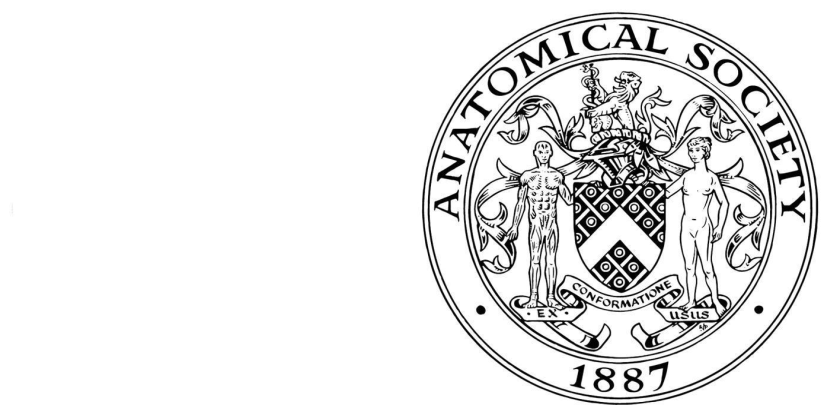 Application Form – Anatomical Society Anatomy Training Programme      2019-2020 You should read ‘How to Apply’ and the ‘Brief Module Overview Documents’ on the website at http://www.anatsoc.org.uk/Education/AnatomyTrainingProgramme.aspx or under ‘Education’ and ‘Anatomy Training Programme’ before you apply. All sections of the form must be completed. Please return your completed application form BY E-MAIL to the Anatomical Training Programme Management Board                     c/o maryanne.piggott@kcl.ac.uk.  Deadline for receipt of the Application Form is 1 August 2019 if you intend to join the programme commencing 1 September 2019. IMPORTANT: Registration on the Programme or distribution of the module material will only be completed on receipt of the Training Programme fee OR with a note from your institution stating that they will pay the full fee (to be sent to the Honorary Treasurer of the Society – see below). ABOUT YOUUNIVERSITY/COLLEGE EDUCATION AND PROFESSIONAL QUALIFICATIONSIf any of your qualifications were obtained under a name different from the one given in Section 1, please enter the name here.First name		Surname	PRIZES, SCHOLARSHIPS OR DISTINCTIONSEMPLOYMENTFACILITIES Please state the teaching/ research facilities (e.g. library, electronic resources, laboratory, cadaveric material) you will be using and the name and address of the institution(s) where they are located. Indicate against each whether or not you already have access to these facilities (e.g. as an employee of the institution).DETAILS OF APPLICANT’S MENTORThe applicant must have the agreement from a person willing to act as his/her mentor (normally a senior academic at applicant’s own institution) before applying for the course. Please ask your mentor to complete this section.LINE MANAGER/HEAD OF DEPARTMENT APPROVALThe applicant must have the agreement of his/her line manager or departmental head before applying for the course. Please ask your line manager/head of department to complete this section.FURTHER STUDYAre you undertaking or have you already undertaken study for a Postgraduate Certificate in Higher Education of equivalent? Please provide details.REFEREESName two people whom the Anatomical Society can consult in confidence about your application. One should normally be a tutor or other member of the academic staff of the university or college at which you studied and the other, your most recent employer. Please say if your referees know you by another name; for example, women using a married name should indicate whether their maiden name should be quoted when referees are approached. PROGRAMME OPTIONS FOR APPLICANTS BEGINNING                        SESSION 1 SEPTEMBER 2019PLEASE INDICATE WHICH MODULES YOU WILL BE UNDERTAKING:		       You may apply for a single module, two per year, the whole Programme, or any subset.  The fee includes tuition costs and course material, but does not include travel expenses, accommodation or meals on the Residential Programmes. The Society reserves the right to amend the fees for future courses.Successful completion of all modules will lead to the award of a Programme Certificate. Successful completion of a module will lead to the award of a Module Certificate.RESIDENTIAL SCHOOL  Please note that attendance at the relevant Residential School(s) is normally compulsory. To help our planning, please indicate whether you will require accommodation, and if you have any dietary requirements (or any other requirements we should know about). Accommodation              Dietary requirements    PAYMENTPayment for the Anatomy Training Programme should be in pounds sterling (£) to the following account:Bank name:		Coutts & CoBank account:		Anatomical SocietyBank account number:	00469750 (or IBAN: 		GB46 COUT 1800 0200 4697 50)Sort code:		18-00-02NB: Please quote ‘TrainProg_Surname_First name’ as your reference. Once you have paid your fees, can you please e-mail the Anatomical Society Treasury both e-mails to both addresses: anatomicalsocietytreasurer@gmail.com and deputytreasurer@anatsoc.org.uk with the relevant details (i.e. who is making the payment and the bank reference).Anatomical Society members may apply for an annual bursary of up to £350 per module (up to a maximum of two years) towards the fees and cost of the Programme. The Bursary Application Form is available on the Society’s website: http://www.anatsoc.org.uk/Awards/GrantsandPrizes/AnatomyTrainingProgramme.aspxFURTHER INFORMATIONFURTHER INFORMATIONThis information is to help The Anatomical Society ensure that appropriate services are provided at the applicant’s host institution. It will not be used for the purposes of selection.If so, please enclose a separate letter giving details. I understand that the information I provide will be treated as confidential by the Anatomical Society and will be made available to Anatomical Society staff and to agents of the Anatomical Society as appropriate, solely for the purpose of providing me with appropriate facilities and for statutory purposes. I hereby consent for the information to be processed for this purpose.The information you provide will be held on Anatomical Society databases. It will be used for relevant Society mailings and used to process your application and stored in accordance with the Data Protection Act 1988 and subsequent legislation.The Anatomical Society reserves the right to withdraw any offer made on the basis of information that proves to be untrue or misleading.All Programme material in whatever form/format is for the trainee’s sole use and is protected by the appropriate legislation and best practice. Material where used by a trainee must be fully referenced and acknowledged.Please make sure that you have completed ALL SECTIONS of the application form and return the form to the e-mail address at the top of the form by 1 August 2018 to join the programme for                         2018-2020. In order to be considered for the Programme, please E-MAIL the application form as detailed above.File: ATP-Application Form-2019-21-v4– 260619APPLICANT’S DETAILSAPPLICANT’S DETAILSAPPLICANT’S DETAILSAPPLICANT’S DETAILSAPPLICANT’S DETAILSAPPLICANT’S DETAILSAPPLICANT’S DETAILSAPPLICANT’S DETAILSAPPLICANT’S DETAILSContact AddressContact AddressContact AddressContact AddressContact AddressContact AddressContact AddressTitle: (Dr/Mr/Mrs/Miss/Ms, etc.)Title: (Dr/Mr/Mrs/Miss/Ms, etc.)Title: (Dr/Mr/Mrs/Miss/Ms, etc.)First names in fullFirst names in fullFirst names in fullFirst names in fullFirst names in fullFirst names in fullFirst names in fullFirst names in fullFirst names in fullPostcodePostcodePreferred first namePreferred first namePreferred first namePreferred first namePreferred first namePreferred first namePreferred first namePreferred first namePreferred first nameTelephone number (including code)Telephone number (including code)Telephone number (including code)Telephone number (including code)Telephone number (including code)ExtExtDaySurname/family nameSurname/family nameSurname/family nameSurname/family nameSurname/family nameSurname/family nameSurname/family nameSurname/family nameSurname/family nameEveEmail addressEmail addressEmail addressYour date of birth (example 23 March 1975)Your date of birth (example 23 March 1975)Your date of birth (example 23 March 1975)Your date of birth (example 23 March 1975)Your date of birth (example 23 March 1975)Your date of birth (example 23 March 1975)Your date of birth (example 23 March 1975)Your date of birth (example 23 March 1975)Your date of birth (example 23 March 1975)DayDayMonthMonthMonthYearYearYearYearCountry of residenceCountry of residenceCountry of residenceCountry of residenceCountry of residenceCountry of residenceCountry of residenceCountry of residenceCountry of residenceNationalityNationalityNationalityNationalityNationalityNationalityNationalityNationalityNationalityFrom month/yearTo month/year
University/college attendedFull-time
Part-time
Subjects readQualifications Dates and classes of awardsFrom month/yearFrom month/yearTo month/year
Position held and place of work
Name and address or employerTitle (Professor/Dr, etc.)Title (Professor/Dr, etc.)First name(s)   Surname     Institution name    Institution AddressFirst name(s)   Surname     Institution name    Institution AddressFirst name(s)   Surname     Institution name    Institution AddressTitle (Professor/Dr etc.)First name(s)   Surname     Institution name    Institution AddressFirst name(s)   Surname     Institution name    Institution AddressInstitutionTitle of CourseCommencement date of the programme of study AwardDate of Award1 Name2 NameAddressAddressTelephoneTelephoneEmailEmailPosition heldPosition heldMODULE CODETOPICYEARCREDITSFEE (£)RESIDENTIAL SCHOOL (compulsory)INTENDED MODULES (please tick applicable)ATP3Trunk2019/2020250July 2020ATP4Neuroanatomy2019/2020250July 2020ATP1Limbs2020/2120250July 2021ATP2Head and Neck2020/2120250July 2021ATP1Trunk2021/2220250July 2022ATP2Neuroanatomy2021/2220250July 2022Have you any additional requirements that might affect your study?NoYesPlease tick one boxHave you any additional requirements that might affect your study?NoYesPlease tick one boxI consent to the data included in this submission being collected processed and stored by the Anatomical SocietyNoYesPlease tick one boxApplicant’s SignatureDate